от 28 сентября 2020 года										№ 864Об утверждении Документа планирования регулярных перевозок 
пассажиров и багажа автомобильным транспортом по муниципальным маршрутам регулярных перевозок в городском округе город Шахунья Нижегородской областиВ целях реализации Федерального закона от 06.10.2003 № 131-ФЗ «Об общих принципах организации местного самоуправления в Российской Федерации», Федерального закона от 13.07.2015 № 220-ФЗ «Об организации регулярных перевозок пассажиров и багажа автомобильным транспортом и городским наземным электрическим транспортом в Российской Федерации и о внесении изменений в отдельные законодательные акты Российской Федерации», для создания условий по предоставлению транспортных услуг населению в границах городского округа город Шахунья Нижегородской области, оптимизации маршрутной сети городского округа город Шахунья и развития регулярных перевозок, администрация городского округа город Шахунья Нижегородской области  п о с т а н о в л я е т:Утвердить прилагаемый Документ планирования регулярных перевозок пассажиров и багажа автомобильным транспортом по муниципальным маршрутам регулярных перевозок в городском округе город Шахунья Нижегородской области (далее – Документ планирования).Начальнику общего отдела администрации городского округа город Шахунья Нижегородской области обеспечить размещение настоящего постановления на официальном сайте администрации городского округа город Шахунья Нижегородской области. Настоящее постановление вступает в силу с момента подписания.Контроль исполнения настоящего постановления возложить на заместителя главы администрации городского округа город Шахунья Нижегородской области 
С.А. Кузнецова. Глава местного самоуправлениягородского округа город Шахунья						          Р.В.КошелевУтвержденпостановлением администрациигородского округа город ШахуньяНижегородской областиот 28.09.2020 г. № 864Документ планирования регулярных перевозок пассажиров и багажа автомобильным транспортом по муниципальным маршрутам регулярных перевозок в городском округе город Шахунья Нижегородской областиОбщие положения.Документ планирования устанавливает перечень мероприятий по развитию регулярных перевозок пассажиров и багажа в городском округе город Шахунья Нижегородской области.В документ планирования включены первоочередные мероприятия на период до 2023 года. Планируемые мероприятия на период до 2023 года являются основанием для анализа результативности принятых мер на данном этапе и принятия необходимых решений по развитию регулярных перевозок транспортом общего пользования на последующие периоды.После осуществления первоочередных мероприятий на период до 2023 года и изучения достигнутых результатов в Документ планирования по готовности к реализации будут включаться и уточняться мероприятия последующих периодов.Целями развития регулярных перевозок  в городском округе город Шахунья Нижегородской области являются:- удовлетворение потребности населения в транспортных услугах;- повышение качества и эффективности транспортного обслуживания населения городского округа город Шахунья Нижегородской области;- формирование оптимальной маршрутной сети пассажирского транспорта;- совершенствование транспортной инфраструктуры и контроль за осуществлением регулярных перевозок транспортом общего пользования;- снижение затрат времени на передвижение пассажирским транспортом;- оптимизация транспортных потоков, снижение нагрузки на улично-дорожную сеть;- обеспечение безопасности участников дорожного движения.С учетом социальных и экономических факторов в рамках достижения указанных целей основными направлениями развития регулярных перевозок являются:- приоритетное развитие регулярных перевозок по регулируемым тарифам перед осуществлением регулярных перевозок по нерегулируемым тарифам;- развитие транспортной инфраструктуры для обеспечения регулярных перевозок;- повышение эффективности системы управления и контроля за осуществлением регулярных перевозок.Анализ эффективности реализованных первоочередных мероприятий на период до 2023 года является основанием для принятия необходимых решений по развитию регулярных перевозок транспортом общего пользования на последующие периоды, внесения изменений и дополнений в документ планирования.Развитие городского пассажирского транспорта.По состоянию на 01.09.2020 года на территории городского округа город Шахунья функционирует 18 муниципальных маршрутов регулярных перевозок, в том числе 3 городских, 13 пригородных и 2 междугородних. Основной целью на период до 2023 года в части организации регулярных перевозок является сохранение количества действующих маршрутов. В соответствии с Федеральным законом от 13.07.2015 № 220-ФЗ «Об организации регулярных перевозок пассажиров и багажа автомобильным транспортом и городским наземным электрическим транспортом в Российской Федерации и о внесении изменений в отдельные законодательные акты Российской Федерации» пассажирские перевозки на территории городского округа город Шахунья Нижегородской области в настоящее время организуются только по регулируемым тарифам. Перечень мероприятий по развитию регулярных перевозок пассажиров и багажа автомобильным транспортом.На городском и пригородном пассажирском транспорте в период до 2023 года включительно предполагается реализация следующих основных мероприятий:1) обеспечение нормативной доступности пассажирского транспорта на всей территории городского округа;2) оптимизация действующих маршрутов и подвижного состава на них;3) в течение 2020 года изменение вида регулярных перевозок не планируется.В целях обеспечения доступности транспортных услуг для населения устанавливаются муниципальные маршруты для осуществления регулярных перевозок по регулируемым тарифам. Осуществление регулярных перевозок по регулируемым тарифам обеспечивается посредством заключения муниципальных контрактов в порядке, установленном законодательством Российской Федерации о контрактной системе в сфере закупок товаров, работ, услуг для обеспечения государственных и муниципальных нужд.Заключение муниципальных контрактов в 2020 году не планируется.Планируемые мероприятия направлены на создание условий, обеспечивающих удовлетворение спроса населения городского округа город Шахунья Нижегородской области в транспортных услугах, а также организацию транспортного обслуживания населения,  соответствующего требованиям безопасности._______________________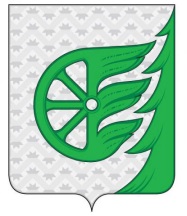 Администрация городского округа город ШахуньяНижегородской областиП О С Т А Н О В Л Е Н И Е